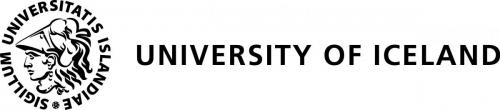 APPLICATION FORM FOR STUDENTSFor fellowship in the 2020 Post-Graduate Diploma Programme in International Gender Studies at the University of Iceland.This application and a copy of the applicant’s academic transcripts should be submitted no later than July 3rd 2019. Nominated students will be interviewed and selected by GEST.APPLICATION FORM FOR STUDENTSFor fellowship in the 2020 Post-Graduate Diploma Programme in International Gender Studies at the University of Iceland.This application and a copy of the applicant’s academic transcripts should be submitted no later than July 3rd 2019. Nominated students will be interviewed and selected by GEST.APPLICATION FORM FOR STUDENTSFor fellowship in the 2020 Post-Graduate Diploma Programme in International Gender Studies at the University of Iceland.This application and a copy of the applicant’s academic transcripts should be submitted no later than July 3rd 2019. Nominated students will be interviewed and selected by GEST.APPLICATION FORM FOR STUDENTSFor fellowship in the 2020 Post-Graduate Diploma Programme in International Gender Studies at the University of Iceland.This application and a copy of the applicant’s academic transcripts should be submitted no later than July 3rd 2019. Nominated students will be interviewed and selected by GEST.APPLICATION FORM FOR STUDENTSFor fellowship in the 2020 Post-Graduate Diploma Programme in International Gender Studies at the University of Iceland.This application and a copy of the applicant’s academic transcripts should be submitted no later than July 3rd 2019. Nominated students will be interviewed and selected by GEST.APPLICATION FORM FOR STUDENTSFor fellowship in the 2020 Post-Graduate Diploma Programme in International Gender Studies at the University of Iceland.This application and a copy of the applicant’s academic transcripts should be submitted no later than July 3rd 2019. Nominated students will be interviewed and selected by GEST.APPLICATION FORM FOR STUDENTSFor fellowship in the 2020 Post-Graduate Diploma Programme in International Gender Studies at the University of Iceland.This application and a copy of the applicant’s academic transcripts should be submitted no later than July 3rd 2019. Nominated students will be interviewed and selected by GEST.APPLICATION FORM FOR STUDENTSFor fellowship in the 2020 Post-Graduate Diploma Programme in International Gender Studies at the University of Iceland.This application and a copy of the applicant’s academic transcripts should be submitted no later than July 3rd 2019. Nominated students will be interviewed and selected by GEST.APPLICATION FORM FOR STUDENTSFor fellowship in the 2020 Post-Graduate Diploma Programme in International Gender Studies at the University of Iceland.This application and a copy of the applicant’s academic transcripts should be submitted no later than July 3rd 2019. Nominated students will be interviewed and selected by GEST.APPLICATION FORM FOR STUDENTSFor fellowship in the 2020 Post-Graduate Diploma Programme in International Gender Studies at the University of Iceland.This application and a copy of the applicant’s academic transcripts should be submitted no later than July 3rd 2019. Nominated students will be interviewed and selected by GEST.APPLICATION FORM FOR STUDENTSFor fellowship in the 2020 Post-Graduate Diploma Programme in International Gender Studies at the University of Iceland.This application and a copy of the applicant’s academic transcripts should be submitted no later than July 3rd 2019. Nominated students will be interviewed and selected by GEST.APPLICATION FORM FOR STUDENTSFor fellowship in the 2020 Post-Graduate Diploma Programme in International Gender Studies at the University of Iceland.This application and a copy of the applicant’s academic transcripts should be submitted no later than July 3rd 2019. Nominated students will be interviewed and selected by GEST.Applicant InformationApplicant InformationApplicant InformationApplicant InformationApplicant InformationApplicant InformationApplicant InformationApplicant InformationApplicant InformationApplicant InformationApplicant InformationApplicant InformationSurname/Family name:Surname/Family name:Surname/Family name:Surname/Family name:Surname/Family name:Surname/Family name:Surname/Family name:Surname/Family name:Surname/Family name:Surname/Family name:Surname/Family name:Surname/Family name:Forname(s) (given names):Forname(s) (given names):Forname(s) (given names):Forname(s) (given names):Forname(s) (given names):Forname(s) (given names):Forname(s) (given names):Forname(s) (given names):Forname(s) (given names):Forname(s) (given names):Forname(s) (given names):Forname(s) (given names):Nationality (including dual nationality):Nationality (including dual nationality):Nationality (including dual nationality):Nationality (including dual nationality):Nationality (including dual nationality):Nationality (including dual nationality):Nationality (including dual nationality):Nationality (including dual nationality):Nationality (including dual nationality):Nationality (including dual nationality):Nationality (including dual nationality):Nationality (including dual nationality):Country of birth:Country of birth:Country of birth:Country of birth:Country of birth:Country of birth:Country of birth:Country of birth:Country of birth:Country of birth:Country of birth:Country of birth:Country of permanent residence:Country of permanent residence:Country of permanent residence:Country of permanent residence:Country of permanent residence:Country of permanent residence:Country of permanent residence:Country of permanent residence:Country of permanent residence:Country of permanent residence:Country of permanent residence:Country of permanent residence:Date of birth:Date of birth:Date of birth:Date of birth:Date of birth:Age:Age:Age:Age:Age:Age:Age:Gender:Gender:Gender:Gender:Gender:Gender:Gender:Gender:Gender:Gender:Gender:Gender:Permanent home addressPermanent home addressPermanent home addressPermanent home addressPermanent home addressPermanent home addressPermanent home addressPermanent home addressPermanent home addressPermanent home addressPermanent home addressPermanent home addressAddress:Address:Address:Address:Address:Address:Address:Address:Address:Address:Address:Address:Telephone:Telephone:Telephone:Telephone:Telephone:Telephone:Telephone:Telephone:Telephone:Telephone:Telephone:Telephone:E-mail:E-mail:E-mail:E-mail:E-mail:E-mail:E-mail:E-mail:E-mail:E-mail:E-mail:E-mail:Skype ID:Skype ID:Skype ID:Skype ID:Skype ID:Skype ID:Skype ID:Skype ID:Skype ID:Skype ID:Skype ID:Skype ID:Correspondence address (if other than your permanent/home address)Correspondence address (if other than your permanent/home address)Correspondence address (if other than your permanent/home address)Correspondence address (if other than your permanent/home address)Correspondence address (if other than your permanent/home address)Correspondence address (if other than your permanent/home address)Correspondence address (if other than your permanent/home address)Correspondence address (if other than your permanent/home address)Correspondence address (if other than your permanent/home address)Correspondence address (if other than your permanent/home address)Correspondence address (if other than your permanent/home address)Correspondence address (if other than your permanent/home address)Address:Address:Address:Address:Address:Address:Address:Address:Address:Address:Address:Address:Telephone:Telephone:Telephone:Telephone:Telephone:Telephone:Telephone:Telephone:Telephone:Telephone:Telephone:Telephone:E-mail:E-mail:E-mail:E-mail:E-mail:E-mail:E-mail:E-mail:E-mail:E-mail:E-mail:E-mail:Skype ID:Skype ID:Skype ID:Skype ID:Skype ID:Skype ID:Skype ID:Skype ID:Skype ID:Skype ID:Skype ID:Skype ID:NAME OF the organization/institute that nominated the applicantNAME OF the organization/institute that nominated the applicantNAME OF the organization/institute that nominated the applicantNAME OF the organization/institute that nominated the applicantNAME OF the organization/institute that nominated the applicantNAME OF the organization/institute that nominated the applicantNAME OF the organization/institute that nominated the applicantNAME OF the organization/institute that nominated the applicantNAME OF the organization/institute that nominated the applicantNAME OF the organization/institute that nominated the applicantNAME OF the organization/institute that nominated the applicantNAME OF the organization/institute that nominated the applicantName of the organization and contact person:Name of the organization and contact person:Name of the organization and contact person:Name of the organization and contact person:Name of the organization and contact person:Name of the organization and contact person:Name of the organization and contact person:Name of the organization and contact person:Name of the organization and contact person:Name of the organization and contact person:Name of the organization and contact person:Name of the organization and contact person:Telephone:Telephone:Telephone:Telephone:Telephone:Telephone:Skype:Skype:Skype:Skype:Skype:Skype:E-mail:E-mail:E-mail:E-mail:E-mail:E-mail:E-mail:E-mail:E-mail:E-mail:E-mail:E-mail:educational qualifications (start with the most recent)educational qualifications (start with the most recent)educational qualifications (start with the most recent)educational qualifications (start with the most recent)educational qualifications (start with the most recent)educational qualifications (start with the most recent)educational qualifications (start with the most recent)educational qualifications (start with the most recent)educational qualifications (start with the most recent)educational qualifications (start with the most recent)educational qualifications (start with the most recent)educational qualifications (start with the most recent)Educational institution (name and city):Educational institution (name and city):Educational institution (name and city):Educational institution (name and city):Educational institution (name and city):Educational institution (name and city):Educational institution (name and city):Educational institution (name and city):Educational institution (name and city):Educational institution (name and city):Educational institution (name and city):Educational institution (name and city):Years of studyYears of studyYears of studyYears of studyYears of studyYears of studyYears of studyYears of studyYears of studyYears of studyYears of studyYears of studyStart date:Start date:Start date:Start date:End date:End date:End date:End date:End date:End date:End date:End date:Field of study:Field of study:Field of study:Field of study:Field of study:Field of study:Field of study:Field of study:Field of study:Field of study:Field of study:Field of study:Degree:Degree:Degree:Degree:Degree:Degree:Degree:Degree:Degree:Degree:Degree:Degree:Educational institution (name and city):Educational institution (name and city):Educational institution (name and city):Educational institution (name and city):Educational institution (name and city):Educational institution (name and city):Educational institution (name and city):Educational institution (name and city):Educational institution (name and city):Educational institution (name and city):Educational institution (name and city):Educational institution (name and city):Years of studyYears of studyYears of studyYears of studyYears of studyYears of studyYears of studyYears of studyYears of studyYears of studyYears of studyYears of studyStart date:Start date:Start date:Start date:Start date:End date:End date:End date:End date:End date:End date:End date:Field of study:Field of study:Field of study:Field of study:Field of study:Field of study:Field of study:Field of study:Field of study:Field of study:Field of study:Field of study:Degree:Degree:Degree:Degree:Degree:Degree:Degree:Degree:Degree:Degree:Degree:Degree:Educational institution (name and city):Educational institution (name and city):Educational institution (name and city):Educational institution (name and city):Educational institution (name and city):Educational institution (name and city):Educational institution (name and city):Educational institution (name and city):Educational institution (name and city):Educational institution (name and city):Educational institution (name and city):Educational institution (name and city):Years of studyYears of studyYears of studyYears of studyYears of studyYears of studyYears of studyYears of studyYears of studyYears of studyYears of studyYears of studyStart date:Start date:Start date:Start date:Start date:End date:End date:End date:End date:End date:End date:End date:Field of study:Field of study:Field of study:Field of study:Field of study:Field of study:Field of study:Field of study:Field of study:Field of study:Field of study:Field of study:Degree:Degree:Degree:Degree:Degree:Degree:Degree:Degree:Degree:Degree:Degree:Degree:Educational institution (name and city):Educational institution (name and city):Educational institution (name and city):Educational institution (name and city):Educational institution (name and city):Educational institution (name and city):Educational institution (name and city):Educational institution (name and city):Educational institution (name and city):Educational institution (name and city):Educational institution (name and city):Educational institution (name and city):Years of studyYears of studyYears of studyYears of studyYears of studyYears of studyYears of studyYears of studyYears of studyYears of studyYears of studyYears of studyStart date:Start date:Start date:Start date:Start date:End date:End date:End date:End date:End date:End date:End date:Field of study:Field of study:Field of study:Field of study:Field of study:Field of study:Field of study:Field of study:Field of study:Field of study:Field of study:Field of study:Degree:Degree:Degree:Degree:Degree:Degree:Degree:Degree:Degree:Degree:Degree:Degree:Please provide certified copies of your academic transcripts and diplomas (send as an attachment)Please provide certified copies of your academic transcripts and diplomas (send as an attachment)Please provide certified copies of your academic transcripts and diplomas (send as an attachment)Please provide certified copies of your academic transcripts and diplomas (send as an attachment)Please provide certified copies of your academic transcripts and diplomas (send as an attachment)Please provide certified copies of your academic transcripts and diplomas (send as an attachment)Please provide certified copies of your academic transcripts and diplomas (send as an attachment)Please provide certified copies of your academic transcripts and diplomas (send as an attachment)Please provide certified copies of your academic transcripts and diplomas (send as an attachment)Please provide certified copies of your academic transcripts and diplomas (send as an attachment)Please provide certified copies of your academic transcripts and diplomas (send as an attachment)Please provide certified copies of your academic transcripts and diplomas (send as an attachment)LANGUAGESLANGUAGESLANGUAGESLANGUAGESLANGUAGESLANGUAGESLANGUAGESLANGUAGESLANGUAGESLANGUAGESLANGUAGESLANGUAGESLanguages 
(add as needed)ReadReadReadReadWriteWriteWriteWriteSpeakSpeakSpeakLanguages 
(add as needed)ExcellentGoodFairFairExcellentExcellentGoodFairExcellentGoodFairEnglishCAREER EXPERIENCES (FOR EACH POST, GIVE DETAILS OF YOUR DUTIES AND RESPONSIBILITIES STARTING WITH PRESENT OR MOST RECENT)CAREER EXPERIENCES (FOR EACH POST, GIVE DETAILS OF YOUR DUTIES AND RESPONSIBILITIES STARTING WITH PRESENT OR MOST RECENT)CAREER EXPERIENCES (FOR EACH POST, GIVE DETAILS OF YOUR DUTIES AND RESPONSIBILITIES STARTING WITH PRESENT OR MOST RECENT)CAREER EXPERIENCES (FOR EACH POST, GIVE DETAILS OF YOUR DUTIES AND RESPONSIBILITIES STARTING WITH PRESENT OR MOST RECENT)CAREER EXPERIENCES (FOR EACH POST, GIVE DETAILS OF YOUR DUTIES AND RESPONSIBILITIES STARTING WITH PRESENT OR MOST RECENT)CAREER EXPERIENCES (FOR EACH POST, GIVE DETAILS OF YOUR DUTIES AND RESPONSIBILITIES STARTING WITH PRESENT OR MOST RECENT)CAREER EXPERIENCES (FOR EACH POST, GIVE DETAILS OF YOUR DUTIES AND RESPONSIBILITIES STARTING WITH PRESENT OR MOST RECENT)CAREER EXPERIENCES (FOR EACH POST, GIVE DETAILS OF YOUR DUTIES AND RESPONSIBILITIES STARTING WITH PRESENT OR MOST RECENT)CAREER EXPERIENCES (FOR EACH POST, GIVE DETAILS OF YOUR DUTIES AND RESPONSIBILITIES STARTING WITH PRESENT OR MOST RECENT)CAREER EXPERIENCES (FOR EACH POST, GIVE DETAILS OF YOUR DUTIES AND RESPONSIBILITIES STARTING WITH PRESENT OR MOST RECENT)CAREER EXPERIENCES (FOR EACH POST, GIVE DETAILS OF YOUR DUTIES AND RESPONSIBILITIES STARTING WITH PRESENT OR MOST RECENT)CAREER EXPERIENCES (FOR EACH POST, GIVE DETAILS OF YOUR DUTIES AND RESPONSIBILITIES STARTING WITH PRESENT OR MOST RECENT)Current professional position:Current professional position:Current professional position:Current professional position:Current professional position:Current professional position:Current professional position:Current professional position:Current professional position:Current professional position:Current professional position:Current professional position:Since:Since:Since:Since:Since:Since:Since:Since:Since:Since:Since:Since:Name of institution or agency which employs you:Name of institution or agency which employs you:Name of institution or agency which employs you:Name of institution or agency which employs you:Name of institution or agency which employs you:Name of institution or agency which employs you:Name of institution or agency which employs you:Name of institution or agency which employs you:Name of institution or agency which employs you:Name of institution or agency which employs you:Name of institution or agency which employs you:Name of institution or agency which employs you:Address of institution or agency which employs you:Address of institution or agency which employs you:Address of institution or agency which employs you:Address of institution or agency which employs you:Address of institution or agency which employs you:Address of institution or agency which employs you:Address of institution or agency which employs you:Address of institution or agency which employs you:Address of institution or agency which employs you:Address of institution or agency which employs you:Address of institution or agency which employs you:Address of institution or agency which employs you:Type of organization:Type of organization:Type of organization:Type of organization:Type of organization:Type of organization:Type of organization:Type of organization:Type of organization:Type of organization:Type of organization:Type of organization:Name of supervisor:Name of supervisor:Name of supervisor:Name of supervisor:Name of supervisor:Name of supervisor:Name of supervisor:Name of supervisor:Name of supervisor:Name of supervisor:Name of supervisor:Name of supervisor:Description of various aspects of your work:Description of various aspects of your work:Description of various aspects of your work:Description of various aspects of your work:Description of various aspects of your work:Description of various aspects of your work:Description of various aspects of your work:Description of various aspects of your work:Description of various aspects of your work:Description of various aspects of your work:Description of various aspects of your work:Description of various aspects of your work:Position:Position:Position:Position:Position:Position:Years of serviceYears of serviceYears of serviceYears of serviceYears of serviceYears of servicePosition:Position:Position:Position:Position:Position:From:To:From:To:From:To:From:To:From:To:From:To:Name of institution or agency which employed you:Name of institution or agency which employed you:Name of institution or agency which employed you:Name of institution or agency which employed you:Name of institution or agency which employed you:Name of institution or agency which employed you:Name of institution or agency which employed you:Name of institution or agency which employed you:Name of institution or agency which employed you:Name of institution or agency which employed you:Name of institution or agency which employed you:Name of institution or agency which employed you:Address of institution or agency which employed you:Address of institution or agency which employed you:Address of institution or agency which employed you:Address of institution or agency which employed you:Address of institution or agency which employed you:Address of institution or agency which employed you:Address of institution or agency which employed you:Address of institution or agency which employed you:Address of institution or agency which employed you:Address of institution or agency which employed you:Address of institution or agency which employed you:Address of institution or agency which employed you:Type of organization:Type of organization:Type of organization:Type of organization:Type of organization:Type of organization:Type of organization:Type of organization:Type of organization:Type of organization:Type of organization:Type of organization:Name of supervisor:Name of supervisor:Name of supervisor:Name of supervisor:Name of supervisor:Name of supervisor:Name of supervisor:Name of supervisor:Name of supervisor:Name of supervisor:Name of supervisor:Name of supervisor:Description of various aspects of your work:Description of various aspects of your work:Description of various aspects of your work:Description of various aspects of your work:Description of various aspects of your work:Description of various aspects of your work:Description of various aspects of your work:Description of various aspects of your work:Description of various aspects of your work:Description of various aspects of your work:Description of various aspects of your work:Description of various aspects of your work:Position:Position:Position:Position:Position:Position:Years of serviceYears of serviceYears of serviceYears of serviceYears of serviceYears of servicePosition:Position:Position:Position:Position:Position:From:To:From:To:From:To:From:To:From:To:From:To:Name of institution or agency which employed you:Name of institution or agency which employed you:Name of institution or agency which employed you:Name of institution or agency which employed you:Name of institution or agency which employed you:Name of institution or agency which employed you:Name of institution or agency which employed you:Name of institution or agency which employed you:Name of institution or agency which employed you:Name of institution or agency which employed you:Name of institution or agency which employed you:Name of institution or agency which employed you:Address of institution or agency which employed you:Address of institution or agency which employed you:Address of institution or agency which employed you:Address of institution or agency which employed you:Address of institution or agency which employed you:Address of institution or agency which employed you:Address of institution or agency which employed you:Address of institution or agency which employed you:Address of institution or agency which employed you:Address of institution or agency which employed you:Address of institution or agency which employed you:Address of institution or agency which employed you:Type of organization:Type of organization:Type of organization:Type of organization:Type of organization:Type of organization:Type of organization:Type of organization:Type of organization:Type of organization:Type of organization:Type of organization:Name of supervisor:Name of supervisor:Name of supervisor:Name of supervisor:Name of supervisor:Name of supervisor:Name of supervisor:Name of supervisor:Name of supervisor:Name of supervisor:Name of supervisor:Name of supervisor:Description of various aspects of your work:Description of various aspects of your work:Description of various aspects of your work:Description of various aspects of your work:Description of various aspects of your work:Description of various aspects of your work:Description of various aspects of your work:Description of various aspects of your work:Description of various aspects of your work:Description of various aspects of your work:Description of various aspects of your work:Description of various aspects of your work:Position:Position:Position:Position:Position:Position:Years of serviceYears of serviceYears of serviceYears of serviceYears of serviceYears of servicePosition:Position:Position:Position:Position:Position:From:To:From:To:From:To:From:To:From:To:From:To:Name of institution or agency which employed you:Name of institution or agency which employed you:Name of institution or agency which employed you:Name of institution or agency which employed you:Name of institution or agency which employed you:Name of institution or agency which employed you:Name of institution or agency which employed you:Name of institution or agency which employed you:Name of institution or agency which employed you:Name of institution or agency which employed you:Name of institution or agency which employed you:Name of institution or agency which employed you:Address of institution or agency which employed you:Address of institution or agency which employed you:Address of institution or agency which employed you:Address of institution or agency which employed you:Address of institution or agency which employed you:Address of institution or agency which employed you:Address of institution or agency which employed you:Address of institution or agency which employed you:Address of institution or agency which employed you:Address of institution or agency which employed you:Address of institution or agency which employed you:Address of institution or agency which employed you:Type of organization:Type of organization:Type of organization:Type of organization:Type of organization:Type of organization:Type of organization:Type of organization:Type of organization:Type of organization:Type of organization:Type of organization:Name of supervisor:Name of supervisor:Name of supervisor:Name of supervisor:Name of supervisor:Name of supervisor:Name of supervisor:Name of supervisor:Name of supervisor:Name of supervisor:Name of supervisor:Name of supervisor:Description of various aspects of your work:Description of various aspects of your work:Description of various aspects of your work:Description of various aspects of your work:Description of various aspects of your work:Description of various aspects of your work:Description of various aspects of your work:Description of various aspects of your work:Description of various aspects of your work:Description of various aspects of your work:Description of various aspects of your work:Description of various aspects of your work:MAIN PUBLICATIONS AND PRACTICAL ACCOMPLISHMENTSMAIN PUBLICATIONS AND PRACTICAL ACCOMPLISHMENTSMAIN PUBLICATIONS AND PRACTICAL ACCOMPLISHMENTSMAIN PUBLICATIONS AND PRACTICAL ACCOMPLISHMENTSMAIN PUBLICATIONS AND PRACTICAL ACCOMPLISHMENTSMAIN PUBLICATIONS AND PRACTICAL ACCOMPLISHMENTSMAIN PUBLICATIONS AND PRACTICAL ACCOMPLISHMENTSMAIN PUBLICATIONS AND PRACTICAL ACCOMPLISHMENTSMAIN PUBLICATIONS AND PRACTICAL ACCOMPLISHMENTSMAIN PUBLICATIONS AND PRACTICAL ACCOMPLISHMENTSMAIN PUBLICATIONS AND PRACTICAL ACCOMPLISHMENTSMAIN PUBLICATIONS AND PRACTICAL ACCOMPLISHMENTSPREVIOUS FELLOWSHIPS, SCHOLARSHIPS OR GRANTS FOR STUDIES (DATE, SOURCE, PLACE AND SUBJECT)PREVIOUS FELLOWSHIPS, SCHOLARSHIPS OR GRANTS FOR STUDIES (DATE, SOURCE, PLACE AND SUBJECT)PREVIOUS FELLOWSHIPS, SCHOLARSHIPS OR GRANTS FOR STUDIES (DATE, SOURCE, PLACE AND SUBJECT)PREVIOUS FELLOWSHIPS, SCHOLARSHIPS OR GRANTS FOR STUDIES (DATE, SOURCE, PLACE AND SUBJECT)PREVIOUS FELLOWSHIPS, SCHOLARSHIPS OR GRANTS FOR STUDIES (DATE, SOURCE, PLACE AND SUBJECT)PREVIOUS FELLOWSHIPS, SCHOLARSHIPS OR GRANTS FOR STUDIES (DATE, SOURCE, PLACE AND SUBJECT)PREVIOUS FELLOWSHIPS, SCHOLARSHIPS OR GRANTS FOR STUDIES (DATE, SOURCE, PLACE AND SUBJECT)PREVIOUS FELLOWSHIPS, SCHOLARSHIPS OR GRANTS FOR STUDIES (DATE, SOURCE, PLACE AND SUBJECT)PREVIOUS FELLOWSHIPS, SCHOLARSHIPS OR GRANTS FOR STUDIES (DATE, SOURCE, PLACE AND SUBJECT)PREVIOUS FELLOWSHIPS, SCHOLARSHIPS OR GRANTS FOR STUDIES (DATE, SOURCE, PLACE AND SUBJECT)PREVIOUS FELLOWSHIPS, SCHOLARSHIPS OR GRANTS FOR STUDIES (DATE, SOURCE, PLACE AND SUBJECT)PREVIOUS FELLOWSHIPS, SCHOLARSHIPS OR GRANTS FOR STUDIES (DATE, SOURCE, PLACE AND SUBJECT)IF AWARDED A GRANT, WOULD YOU BE AVAILABLE FOR ATTENDING THE GEST PROGRAMME IN ICELAND FROM JANUARY THROUGH MAY 2019?IF AWARDED A GRANT, WOULD YOU BE AVAILABLE FOR ATTENDING THE GEST PROGRAMME IN ICELAND FROM JANUARY THROUGH MAY 2019?IF AWARDED A GRANT, WOULD YOU BE AVAILABLE FOR ATTENDING THE GEST PROGRAMME IN ICELAND FROM JANUARY THROUGH MAY 2019?IF AWARDED A GRANT, WOULD YOU BE AVAILABLE FOR ATTENDING THE GEST PROGRAMME IN ICELAND FROM JANUARY THROUGH MAY 2019?IF AWARDED A GRANT, WOULD YOU BE AVAILABLE FOR ATTENDING THE GEST PROGRAMME IN ICELAND FROM JANUARY THROUGH MAY 2019?IF AWARDED A GRANT, WOULD YOU BE AVAILABLE FOR ATTENDING THE GEST PROGRAMME IN ICELAND FROM JANUARY THROUGH MAY 2019?IF AWARDED A GRANT, WOULD YOU BE AVAILABLE FOR ATTENDING THE GEST PROGRAMME IN ICELAND FROM JANUARY THROUGH MAY 2019?IF AWARDED A GRANT, WOULD YOU BE AVAILABLE FOR ATTENDING THE GEST PROGRAMME IN ICELAND FROM JANUARY THROUGH MAY 2019?IF AWARDED A GRANT, WOULD YOU BE AVAILABLE FOR ATTENDING THE GEST PROGRAMME IN ICELAND FROM JANUARY THROUGH MAY 2019?IF AWARDED A GRANT, WOULD YOU BE AVAILABLE FOR ATTENDING THE GEST PROGRAMME IN ICELAND FROM JANUARY THROUGH MAY 2019?IF AWARDED A GRANT, WOULD YOU BE AVAILABLE FOR ATTENDING THE GEST PROGRAMME IN ICELAND FROM JANUARY THROUGH MAY 2019?IF AWARDED A GRANT, WOULD YOU BE AVAILABLE FOR ATTENDING THE GEST PROGRAMME IN ICELAND FROM JANUARY THROUGH MAY 2019?APPLICATION ESSAYAPPLICATION ESSAYAPPLICATION ESSAYAPPLICATION ESSAYAPPLICATION ESSAYAPPLICATION ESSAYAPPLICATION ESSAYAPPLICATION ESSAYAPPLICATION ESSAYAPPLICATION ESSAYAPPLICATION ESSAYAPPLICATION ESSAYPlease write a short essay in English (not exceeding this page) answering the following questions: Why do you wish to participate in the GEST programme?How do you think such participation would benefit you professionally?Please write a short essay in English (not exceeding this page) answering the following questions: Why do you wish to participate in the GEST programme?How do you think such participation would benefit you professionally?Please write a short essay in English (not exceeding this page) answering the following questions: Why do you wish to participate in the GEST programme?How do you think such participation would benefit you professionally?Please write a short essay in English (not exceeding this page) answering the following questions: Why do you wish to participate in the GEST programme?How do you think such participation would benefit you professionally?Please write a short essay in English (not exceeding this page) answering the following questions: Why do you wish to participate in the GEST programme?How do you think such participation would benefit you professionally?Please write a short essay in English (not exceeding this page) answering the following questions: Why do you wish to participate in the GEST programme?How do you think such participation would benefit you professionally?Please write a short essay in English (not exceeding this page) answering the following questions: Why do you wish to participate in the GEST programme?How do you think such participation would benefit you professionally?Please write a short essay in English (not exceeding this page) answering the following questions: Why do you wish to participate in the GEST programme?How do you think such participation would benefit you professionally?Please write a short essay in English (not exceeding this page) answering the following questions: Why do you wish to participate in the GEST programme?How do you think such participation would benefit you professionally?Please write a short essay in English (not exceeding this page) answering the following questions: Why do you wish to participate in the GEST programme?How do you think such participation would benefit you professionally?Please write a short essay in English (not exceeding this page) answering the following questions: Why do you wish to participate in the GEST programme?How do you think such participation would benefit you professionally?Please write a short essay in English (not exceeding this page) answering the following questions: Why do you wish to participate in the GEST programme?How do you think such participation would benefit you professionally?